1. Fußballclub Paulaner Wieden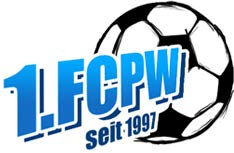 Adresse:Telefon: Homepage: E-M@il: ZVR-Zahl:Ramperstorffergasse 37/31050 Wien
+43 664 612 76 20 http://www.fcpw.at/ mail@fcpw.at744616615Kick-Off-Turnier – Das Turnier zum Kennenlernen!↑	zur Erinnerung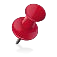 -----------------------------------------------------------------------------------------------------↓ bitte beim Training abgebenMannschaft: Anmeldung Kick off Turnier, 2. Oktober 2016(bitte dem/der Trainer/in die 5,- EUR Turnierbeitrag abgeben!)BITTE IN BLOCKBUCHSTABEN UND LESERLICH AUSFÜLLEN!Wer:	Die FCPW - Mannschaften von U6 bis M15Wo:	Sporthalle des Theresianums – wo wir das Training haben! (Favoritenstraße 15, 1040 Wien) Wann:                  Sonntag, 2. Oktober 2016	(10:00 bis 17:00)1.Turnier, 10:00 – 12:00: U6 / U7 / U8 / S8 / M9 (bitte zwischen 9:00 und 9:15 kommen!) 
2.Turnier, 12:00 – 14:00: U9 / U10 / S10 / M12 (bitte zwischen 11:00 und 11:15 kommen!) 
3.Turnier, 14:00 – 17:00: U11/ U12/ U13/ S12/ M15 (bitte zwischen 13:00 und 13:15 kommen!)
Anmeldeschluss: 21.09.2016; Bitte den Abschnitt beim Training abgeben! 
Die 5€ Turnierbeitrag sind direkt vor Ort zu begleichen.Achtung: Bitte eigene Sportkleidung mitnehmen (T-Shirt, Hose, Schuhe mit heller Sohle)Wer:	Die FCPW - Mannschaften von U6 bis M15Wo:	Sporthalle des Theresianums – wo wir das Training haben! (Favoritenstraße 15, 1040 Wien) Wann:                  Sonntag, 2. Oktober 2016	(10:00 bis 17:00)1.Turnier, 10:00 – 12:00: U6 / U7 / U8 / S8 / M9 (bitte zwischen 9:00 und 9:15 kommen!) 
2.Turnier, 12:00 – 14:00: U9 / U10 / S10 / M12 (bitte zwischen 11:00 und 11:15 kommen!) 
3.Turnier, 14:00 – 17:00: U11/ U12/ U13/ S12/ M15 (bitte zwischen 13:00 und 13:15 kommen!)
Anmeldeschluss: 21.09.2016; Bitte den Abschnitt beim Training abgeben! 
Die 5€ Turnierbeitrag sind direkt vor Ort zu begleichen.Achtung: Bitte eigene Sportkleidung mitnehmen (T-Shirt, Hose, Schuhe mit heller Sohle)Wer:	Die FCPW - Mannschaften von U6 bis M15Wo:	Sporthalle des Theresianums – wo wir das Training haben! (Favoritenstraße 15, 1040 Wien) Wann:                  Sonntag, 2. Oktober 2016	(10:00 bis 17:00)1.Turnier, 10:00 – 12:00: U6 / U7 / U8 / S8 / M9 (bitte zwischen 9:00 und 9:15 kommen!) 
2.Turnier, 12:00 – 14:00: U9 / U10 / S10 / M12 (bitte zwischen 11:00 und 11:15 kommen!) 
3.Turnier, 14:00 – 17:00: U11/ U12/ U13/ S12/ M15 (bitte zwischen 13:00 und 13:15 kommen!)
Anmeldeschluss: 21.09.2016; Bitte den Abschnitt beim Training abgeben! 
Die 5€ Turnierbeitrag sind direkt vor Ort zu begleichen.Achtung: Bitte eigene Sportkleidung mitnehmen (T-Shirt, Hose, Schuhe mit heller Sohle)Wer:	Die FCPW - Mannschaften von U6 bis M15Wo:	Sporthalle des Theresianums – wo wir das Training haben! (Favoritenstraße 15, 1040 Wien) Wann:                  Sonntag, 2. Oktober 2016	(10:00 bis 17:00)1.Turnier, 10:00 – 12:00: U6 / U7 / U8 / S8 / M9 (bitte zwischen 9:00 und 9:15 kommen!) 
2.Turnier, 12:00 – 14:00: U9 / U10 / S10 / M12 (bitte zwischen 11:00 und 11:15 kommen!) 
3.Turnier, 14:00 – 17:00: U11/ U12/ U13/ S12/ M15 (bitte zwischen 13:00 und 13:15 kommen!)
Anmeldeschluss: 21.09.2016; Bitte den Abschnitt beim Training abgeben! 
Die 5€ Turnierbeitrag sind direkt vor Ort zu begleichen.Achtung: Bitte eigene Sportkleidung mitnehmen (T-Shirt, Hose, Schuhe mit heller Sohle)Wer:	Die FCPW - Mannschaften von U6 bis M15Wo:	Sporthalle des Theresianums – wo wir das Training haben! (Favoritenstraße 15, 1040 Wien) Wann:                  Sonntag, 2. Oktober 2016	(10:00 bis 17:00)1.Turnier, 10:00 – 12:00: U6 / U7 / U8 / S8 / M9 (bitte zwischen 9:00 und 9:15 kommen!) 
2.Turnier, 12:00 – 14:00: U9 / U10 / S10 / M12 (bitte zwischen 11:00 und 11:15 kommen!) 
3.Turnier, 14:00 – 17:00: U11/ U12/ U13/ S12/ M15 (bitte zwischen 13:00 und 13:15 kommen!)
Anmeldeschluss: 21.09.2016; Bitte den Abschnitt beim Training abgeben! 
Die 5€ Turnierbeitrag sind direkt vor Ort zu begleichen.Achtung: Bitte eigene Sportkleidung mitnehmen (T-Shirt, Hose, Schuhe mit heller Sohle)Wer:	Die FCPW - Mannschaften von U6 bis M15Wo:	Sporthalle des Theresianums – wo wir das Training haben! (Favoritenstraße 15, 1040 Wien) Wann:                  Sonntag, 2. Oktober 2016	(10:00 bis 17:00)1.Turnier, 10:00 – 12:00: U6 / U7 / U8 / S8 / M9 (bitte zwischen 9:00 und 9:15 kommen!) 
2.Turnier, 12:00 – 14:00: U9 / U10 / S10 / M12 (bitte zwischen 11:00 und 11:15 kommen!) 
3.Turnier, 14:00 – 17:00: U11/ U12/ U13/ S12/ M15 (bitte zwischen 13:00 und 13:15 kommen!)
Anmeldeschluss: 21.09.2016; Bitte den Abschnitt beim Training abgeben! 
Die 5€ Turnierbeitrag sind direkt vor Ort zu begleichen.Achtung: Bitte eigene Sportkleidung mitnehmen (T-Shirt, Hose, Schuhe mit heller Sohle)Wer:	Die FCPW - Mannschaften von U6 bis M15Wo:	Sporthalle des Theresianums – wo wir das Training haben! (Favoritenstraße 15, 1040 Wien) Wann:                  Sonntag, 2. Oktober 2016	(10:00 bis 17:00)1.Turnier, 10:00 – 12:00: U6 / U7 / U8 / S8 / M9 (bitte zwischen 9:00 und 9:15 kommen!) 
2.Turnier, 12:00 – 14:00: U9 / U10 / S10 / M12 (bitte zwischen 11:00 und 11:15 kommen!) 
3.Turnier, 14:00 – 17:00: U11/ U12/ U13/ S12/ M15 (bitte zwischen 13:00 und 13:15 kommen!)
Anmeldeschluss: 21.09.2016; Bitte den Abschnitt beim Training abgeben! 
Die 5€ Turnierbeitrag sind direkt vor Ort zu begleichen.Achtung: Bitte eigene Sportkleidung mitnehmen (T-Shirt, Hose, Schuhe mit heller Sohle)Wer:	Die FCPW - Mannschaften von U6 bis M15Wo:	Sporthalle des Theresianums – wo wir das Training haben! (Favoritenstraße 15, 1040 Wien) Wann:                  Sonntag, 2. Oktober 2016	(10:00 bis 17:00)1.Turnier, 10:00 – 12:00: U6 / U7 / U8 / S8 / M9 (bitte zwischen 9:00 und 9:15 kommen!) 
2.Turnier, 12:00 – 14:00: U9 / U10 / S10 / M12 (bitte zwischen 11:00 und 11:15 kommen!) 
3.Turnier, 14:00 – 17:00: U11/ U12/ U13/ S12/ M15 (bitte zwischen 13:00 und 13:15 kommen!)
Anmeldeschluss: 21.09.2016; Bitte den Abschnitt beim Training abgeben! 
Die 5€ Turnierbeitrag sind direkt vor Ort zu begleichen.Achtung: Bitte eigene Sportkleidung mitnehmen (T-Shirt, Hose, Schuhe mit heller Sohle)Wer:	Die FCPW - Mannschaften von U6 bis M15Wo:	Sporthalle des Theresianums – wo wir das Training haben! (Favoritenstraße 15, 1040 Wien) Wann:                  Sonntag, 2. Oktober 2016	(10:00 bis 17:00)1.Turnier, 10:00 – 12:00: U6 / U7 / U8 / S8 / M9 (bitte zwischen 9:00 und 9:15 kommen!) 
2.Turnier, 12:00 – 14:00: U9 / U10 / S10 / M12 (bitte zwischen 11:00 und 11:15 kommen!) 
3.Turnier, 14:00 – 17:00: U11/ U12/ U13/ S12/ M15 (bitte zwischen 13:00 und 13:15 kommen!)
Anmeldeschluss: 21.09.2016; Bitte den Abschnitt beim Training abgeben! 
Die 5€ Turnierbeitrag sind direkt vor Ort zu begleichen.Achtung: Bitte eigene Sportkleidung mitnehmen (T-Shirt, Hose, Schuhe mit heller Sohle)  Liebe Eltern, BITTE unterstützen Sie unser Buffet mit Mehlspeisen, am Besten natürlich             selbst-/hausgemacht!! Bitte bringen Sie ihre Mehlspeisenspende unportioniert/ ungeschnitten am   Turniertag mit!  Vielen Dank!   Die Einnahmen/ der Erlös kommt selbstverständlich ausschließlich dem Verein zugute!   Liebe Eltern, BITTE unterstützen Sie unser Buffet mit Mehlspeisen, am Besten natürlich             selbst-/hausgemacht!! Bitte bringen Sie ihre Mehlspeisenspende unportioniert/ ungeschnitten am   Turniertag mit!  Vielen Dank!   Die Einnahmen/ der Erlös kommt selbstverständlich ausschließlich dem Verein zugute!   Liebe Eltern, BITTE unterstützen Sie unser Buffet mit Mehlspeisen, am Besten natürlich             selbst-/hausgemacht!! Bitte bringen Sie ihre Mehlspeisenspende unportioniert/ ungeschnitten am   Turniertag mit!  Vielen Dank!   Die Einnahmen/ der Erlös kommt selbstverständlich ausschließlich dem Verein zugute! Name:kommt:O JAO JAO NEINNotfallnummerUnterschrift (der Eltern):Ich bringe Mehlspeise zum Buffet mit:O JA, und zwar : (Art und Anzahl ) O JA, und zwar : (Art und Anzahl ) O NEINIch bin erreichbar